KLASA:	119-03/24-03/05URBROJ:	514-08-03-01-02/03-24-04Zagreb, 15. svibnja 2024.Komisija za provedbu Oglasa za prijam namještenika  na neodređeno vrijeme objavljujePOZIV NA RAZGOVOR (INTERVJU)povodom Oglasa za prijam namještenika na neodređeno vrijeme u Ministarstvo pravosuđa i uprave, KLASA: 119-03/24-03/05 objavljen  na web stranici Ministarstva pravosuđa i uprave 12. travnja 2024.Razgovor (intervju) s kandidatima prijavljenim na Oglas za radno mjesto:GLAVNO TAJNIŠTVOSEKTOR ZA PRAVNE, OPĆE I TEHNIČKE POSLOVESLUŽBA ZA OPĆE I TEHNIČKE POSLOVEOdjel za opće poslovePododsjek za tehničke poslove-spremač – 1 izvršitelja/ica (r.br. 62.a)-mjesto rada Gospić  UPRAVA GRAĐANSKO, TRGOVAČKO I UPRAVNO PRAVOSEKTOR ZA ZEMLJIŠNOKNJIŽNA I STVARNA PRAVASLUŽBA ZA ZAŠTITU I POHRANU ZEMLJIŠNIH KNJIGA-vozač – 1 izvršitelj/ica (r.br. 276.g)-mjesto rada Gospićodržat će se u Gradskoj vijećnici grada Gospića, Budačka ulica 55, Gospić, dana 21. svibnja 2024. (utorak) s početkom u 11 sati.Kandidati su dužni na razgovor (intervju) ponijeti javnu ispravu kojom dokazuju identitet (osobna iskaznica, putovnica). Kandidati koji ne mogu dokazati identitet neće moći pristupiti razgovoru. Kandidat koji ne pristupi razgovoru u zakazanom terminu smatra se da je odustao od prijave.Postupak razgovora provodi Komisija za provedbu Oglasa za prijam u državnu službu na neodređeno vrijeme. Komisija u razgovoru s kandidatima utvrđuje znanja, sposobnosti i vještine, interese i motivaciju kandidata za rad u državnoj službi, stečeno radno iskustvo te rezultate ostvarene u dosadašnjem radu.								Komisija za provedbu Oglasa 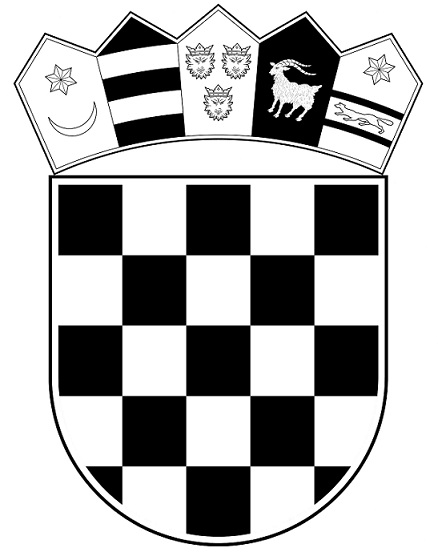 REPUBLIKA HRVATSKAMINISTARSTVO PRAVOSUĐA I UPRAVE